1085-25 (Trg O)608 “Duke of Edinburgh” Royal Canadian Air Cadet SquadronPO Box 22022Belleville25 Apr 2022Distribution ListOPERATION SPRING CHICKEN851/608 SQN SPRING FTX 11-12 JUN 2022SITUATIONOPERATION SPRING CHICKEN will be held at the Macauley Mountain Conservation Area at Clarke Rd, Prince Edward, ON K0K 2T0 from 0800hrs to 2100hrs on Saturday, 11 Jun 2022 and 0800hrs to 1800hrs on Sunday, 12 Jun 2022. 851 Sqn will participate in Day 1 and Day 2; and 608 Sqn will participate in Day 1. In accordance with the course training plan and mandatory support training requirement, 851/608 Sqn will conduct an outdoor training event to fulfill training requirements for PO X90. This also allows the cadets to get out of the virtual/in-person classroom and put into practice what they have learned over the past training year.The activity will take place in one of Ontario’s Conservation Areas. An approved outdoor and indoor facility used by 851 Sqn as a local training facility that will ensure proper social distancing measures are being adhered to.50 cadets and 10 adult staff (6 male/4 female) are expected to attend. MISSION851 “Prince Edward” Squadron and 608 “Duke of Edinburgh” Squadron will conduct OPERATION SPRING CHICKEN on Saturday and Sunday, 11-12 Jun 2022 in order to satisfy PO 190, PO 290, PO 390 & PO 490.EXECUTIONThe cadets are to arrive at the training site on Saturday morning and conduct the scheduled training. The schedule is round-robin style with four (4) crews with four (4) classes in the afternoon on Saturday. Cadets will leave the site NLT 2000hrs. 851 Sqn will arrive at the training site Sunday to conduct Day 2 of training. Volunteer cadets will be asked to tear down any remaining equipment.An advance party will be provided by 851 Sqn on Friday evening and no overnight activities will be conducted by staff and cadets throughout the weekend.Security of kit & equipment is the responsibility of each individual. The schedule of the activity (Annex A)Map of the site (Annex B)Personnel Tasking Description (Annex C)Work schedule (Annex D)SERVICE SUPPORTTransportation – School Bus(es) will be requested by 608 Sqn travelling from the Belleville Armouries to Macauley Mountain Conservation Area on Saturday 11 Jun 22 and travelling back in the evening. 608 Sqn cadets are to be dropped off to the Belleville Armouries Saturday morning at 0830hrs. 851 Sqn cadets are to be dropped off at Macauley Mountain Conservation Area NLT 0900hrs. All cadets will be picked up NLT 2100hrs on Saturday evening and will be picked up by their parents/guardians.Support Vehicles – At least one (1) staff vehicle will be available as a safety vehicle and will be available throughout the weekend in case of an emergency. No DND vehicle will be requested due to staff vehicle and close proximity to local medical facility for emergency services. Rations – A combination of MRE, MRE Supplement, and/or Non-DND Facilities – Bulk Food Purchase will be requested individually by 851 Sqn and 608 Sqn from Trenton quartermaster.Accommodations – No overnight accommodations requested.Equipment – Requested equipment list (Annex E) from Trenton quartermaster. Equipment to be dropped off and picked up from training site by Trenton quartermaster. Unit equipment (Annex F)Cadet kit list (Annex G)Other Support – Estimated Cost to be $0 for support facility as it is 851 Sqn local training facility. In case of an emergency, medical or otherwise, all personnel will cease training and regroup until situation is dealt with. Any personnel involved in or witness to an injury will call out “No Duff, No Duff, No Duff, your call sign, I have an emergency message…” and give their locations. The situation will be relayed over the radio net and the net will cease traffic other than those dealing with situation. Depending on the severity of the incident, the involved cadet shall be evacuated to the parking lot and await emergency services. The medical officer will maintain command until situation is complete. In the event of a less serious incident, the OIC/Medical Officer will determine by what means and to where the cadet receives medical attention. Cadet health cards are to be available at all times in the event of an emergency. Parents and SEOA Area Office (if required) will be informed after the urgency of the situation had passed.First Aid will be administered by those qualified/certified under the direction of the medical officer; preferably by staff. Closest medical facility is Quinte Healthcare - Prince Edward County Memorial Hospital located at 403 Picton Main St, Prince Edward, ON K0K 2T0. 2.6km from training site.Dress for activity for officers will be CADPAT/NCD. Cadets will wear the Field Training Uniform (FTU) or appropriate civilian clothing.COMMUNICATION AND COMMANDHand held radios will be requested from detachment for all training sites, command/first aid, and roaming staff. Frequencies will be determined on-site. At least two (2) working cellular phone will be available in case of emergencies.At least two (2) working cellular phone will be available in case of emergencies. Emergency Contact for 851 Sqn will be Capt Campbell (613) 242-7035. Emergency contact for 608 Sqn will be Capt Leadbeater (613) 827-2320.Police, Paramedics and Fire Department can all be reached by dialing 9-1-1//signed//J.R.G. LeadbeaterCaptainCommanding Officer608 Duke of Edinburgh RCACSAnnexes:Annex A		Training scheduleAnnex B		Diagram of the siteAnnex C		Personnel Task DescriptionAnnex D		Work ScheduleAnnex E		Requested Equipment List Annex F		Unit Equipment ListAnnex G		Cadet Kit ListDistribution ListActionSEAO Office TrentonRCSU (C)Trg OSup OAdm OCdt CmdrCdt 2ICInstructorsInformation851/608 Squadron Sponsoring CommitteeSUNDAY 12 JUN 2022ANNEX B – DIAGRAM OF THE SITE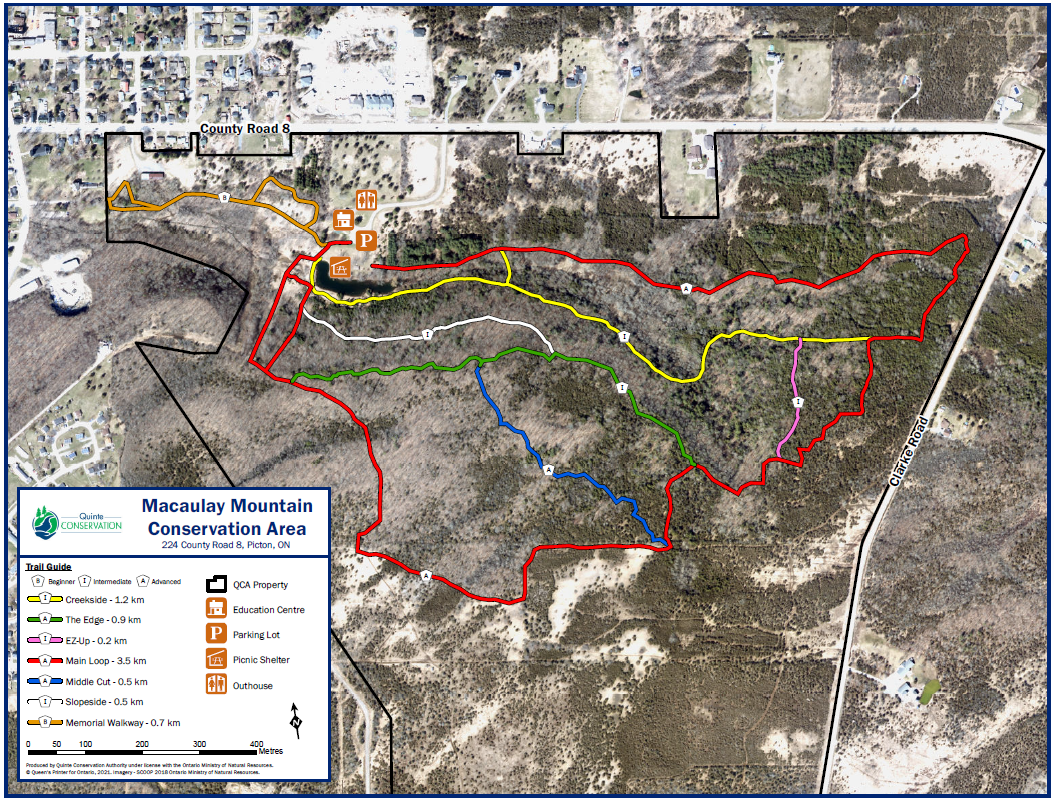 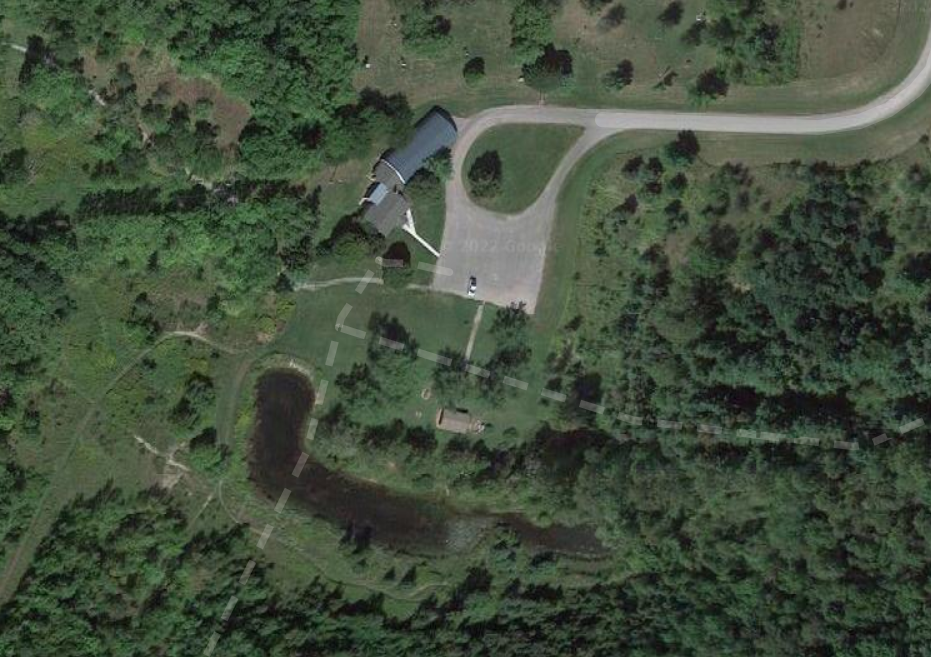 ANNEX C – PERSONNEL TASK DESCRIPTION2IC – Second-in-CommandAssist OIC with execution of exerciseDistribute Operations Order (Ops O) to all participants three (3) weeks prior to exercise.Trg O – Training OfficerAssign instructors to classes.Provide instructors with IG’s for classes.Ensure instructors are prepared to deliver a high-quality, exciting, and informative class.Evaluate instructor performance and provide feedback.Prepare alternate training plans in case of situation changes i.e. poor weather.Complete cadet training files upon successful completion of FTXAdm O – Administration OfficerCreate a sign-up list four (4) weeks prior to FTX and begin signing staff and cadets up.Print-out Cadet Medical Information Summary with cadets that have participation limitations.Prepare DND 2299 Report on Injuries or Exposure to Toxic Material – Cadet or Civilian Instructor formsPrepare CF-52 Claim Forms two (2) weeks prior to FTX (see OIC)Print-out FTX nominal roles including staff and cadets for every meal for CF-52.Ensure staff & cadets sign the nominal roles upon arrival at training site.Assist Trg O with duplicates/copies of required instructional material.Submit completed DND-2299’s, CF-52’s and signed nominal roles to OIC.1st Aid O – Medical OfficerMake a confidential summary list of all cadets with medical conditions to have on hand.Collect all cadets’ health cards prior to start of activity – return upon completion.Collect up-to-date Medical Information Summaries from Adm O prior to departure.Collect all cadet medications with instructions prior to departure from armoury.Ensure you have an ample stock of CF-98’s and DND-2299 forms on-hand for activity.Dispense medications during activity as per instructions.Administer first aid as required.Assist OIC in preparation of CF-98’s and DND-2299’s when required.Advise OIC of any environmental concerns keeping in mind the safety of all personnel.Safety O – COVID-19 Safety OfficerEnsure proper safety protocols are being followed as per COVID-19 Safety Officer TORs.Assess security/safety risks associated with FTX and advise OIC two (2) weeks prior to FTX.Make recommendations to OIC as above.Keep a constant and accurate head count at all times during FTX.Ensure no fraternization is occurring.Ensure no unsafe behavior is occurring.Ensure secure storage of equipmentDeal with any security and/or safety issues as they come up.ANNEX D – WORK SCHEDULEANNEX E – REQUESTED EQUIPMENT LISTANNEX F – UNIT EQUIPMENT LISTANNEX G – CADET KIT LISTThe following items are required for participation in the Field Training Exercise (FTX). A gear check will be performed before departure to the FTX site. Failure to possess ANY of the essential items may exclude you from participation in event. This list is a MINIMUM. All participants are responsible for their own gear; any lost or stolen items are the sole responsibility of the participant.MANDATORYOHIP/Health card (original only)2+ Non-Medical Mask 1 brimmed hat (i.e. Baseball cap)1 refillable water bottle/canteenWEARINGWedge or AF blue beret with Air Cadet cap badge, cadet tilly hat, or cadet toqueAF blue t-shirtCoat, Field Training Uniform (FTU)Trousers, Field Training Uniform (FTU)Boots, multipurposeCadet rank slip-ons BeltPair of socksSet of underwearPACKED1 bag to carry all the below itemsAny prescribed medication, medical history summary with allergies (if applicable)1 pair of running shoes2 pairs of socks 2 sets of underwear1 outdoor/rain jacket1 pair rain pants (optional) 1 sweater1 pair pants (NO JEANS)1 long sleeve shirt1 short sleeve shirt1 notepad and pen(cil) in a re-sealable bag (to keep dry)1 toque (fall/winter)1 pair glove (fall/winter)Hygiene kit (soap, toothbrush, toothpaste, deodorant, etc.)1 washcloth1 large garbage bag (for any wet items)OPTIONAL1 folding chair (highly recommended)1 flashlight1 pair sunglass1 pair work glovesSunscreen, insect repellent, lip balmGames, cards, books etc.Electronic devices – Cell phones, Music players, cameras.Dietary snacks FORBIDDENCADPATKnives (Sgt+ approved by adult staff)  Matches, lighters, or other fire starters, pyrotechnicsIllicit substances (drugs, alcohol, etc.)Bear, dog, or pepper sprayAny other item deemed unsafe by an OfficerANNEX A – TRAINING SCHEDULESATURDAY 11 JUN 2022ANNEX A – TRAINING SCHEDULESATURDAY 11 JUN 2022ANNEX A – TRAINING SCHEDULESATURDAY 11 JUN 2022ANNEX A – TRAINING SCHEDULESATURDAY 11 JUN 2022TIMEACTIONIN COMMAND2IC0800Adult staff arrive OIC2IC0830608 Sqn arrive Belleville Armouries2ICCdt 2IC0900608 Sqn depart Belleville Armouries2ICCdt 2IC0935608 Sqn arrive at training location2ICCdt 2IC0945Attendance	Admin OOIC1000Safety BriefingOICSafety O1100Set-up training siteCdt CmdrCdt 2IC1200LunchQuartermasterCdt 2IC1300Class 1Trg OTrg O 2IC1400Class 2Trg OTrg O 2IC1500Class 3Trg OTrg O 2IC1600Class 4Trg OTrg O 2IC1700DinnerQuartermasterCdt 2IC1800Stand easyCdt CmdrCdt 2IC1900Tear-down training site as necessaryCdt CmdrCdt 2IC2000608 Sqn Depart training location2ICCdt 2IC2035608 Sqn Arrive Belleville Armouries2ICCdt 2IC2100608 Sqn Dismissal2ICCdt 2ICTIMEACTIONIN COMMAND2ICAdult staff arrive OICCdt CmdrAttendanceAdmin OOICSafety BriefingOICSafety OSet-upCdt CmdrSafety O1200LunchQuartermasterTrg O 2ICSkills reviewTrg O 2ICCdt CmdrSkills confirmationTrg O 2ICCdt CmdrTear-down training siteCdt CmdrTrg O 2IC1700DinnerQuartermasterTrg O 2ICDismissalOICSafety OPOSITIONNAMEOICCapt Campbell2ICCapt LeadbeaterTrg OCapt HowardTrg O 2ICCI DeCastrisAdm OCI Paz1st Aid OCapt RussellSafety OCapt FouldsQuartermaster2Lt PekilisPublic AffairsCapt BambroughCdt Cmdr851 WO1Cdt 2IC608 WO1Cdt Class #1 Senior InstructorCdt Class #2 Senior InstructorCdt Class #3 Senior InstructorCdt Class #4 Senior InstructorCdt Cohort 1 LeaderCdt Cohort 2 LeaderCdt Cohort 3 LeaderCdt Cohort 4 LeaderDESCRIPTIONQTY REQUESTEDCOMPASS10AIR MATTRESS30ARCTIC 5 MAN TENT2WIND PANTS (ADULT SIZES)QTY:SMALL-MEDIUM-LARGE-SLEEPING BAG(INNER AND OUTER ARE ONLY FOR OCT-MAY TEMPERATURE)30SLEEPING BAG LINER30SUMMER TENT(FOR NON-FROST/SNOW TEMPERATURE)8MOD TENT FRONT2MOD TENT CENTRE4MOD TENT REAR2PURLONS12A-FRAMES6MOD TENT STAKING PINS12COLEMAN STOVE4COLEMAN LANTERN12POT SET4TURKEY COOKER4COFFEE URN1WATER JUGS2WATER – JERRY8WASH BASIN8FIRE EXTINGUISHER2STRETCHER1FIRST AID KIT2FLASHLIGHT15SLEDGE HAMMER2TREE SAW1AXE1PARKA (ADULT SIZES)QTY:SMALL-MEDIUM-LARGE-BLACK MUKLUKSYELLOW RAIN PONCHO25ARCTIC MITSSNOW SHOESSHOVEL2BALACLAVAWOOL BLANKET5RADIOS (HAND HELD)15ARCTIC TOBOGGANHIKING BACK PACKCONSUMABLESCONSUMABLESDESCRIPTIONQTY REQUESTEDPAPER TOWEL10TOILET PAPER20NAPTHA – 4 LITRE4PROPANE – BBQ4GLOW STICKS50DISH SOAP4MRE 1 CASE = 12 MRE8SUNCREEN15BUG REPELLANT15MATCHES1 boxFOOT POWDER15CHAPSTICK30HAND SANITIZER6LANTERN MANTLES6MATTRESS PLUGS30DESCRIPTIONQTYSports EquipmentCompassWhistleMapGPSTukey CookerCooler